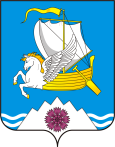 В соответствии со статьей 46 Градостроительного кодекса Российской Федерации от 29.12.2004 № 190-ФЗ; ст. 28 Федерального закона от 06.10.2003 № 131-ФЗ «Об общих принципах организации местного самоуправления в Российской Федерации», на основании заявления ООО «ГеоКомплекс-М» от 18.05.2022 № 2111, заключения о результатах публичных слушаний от 12.05.2022:         1. Утвердить проект  планировки территории, совмещенного с проектом   межевания территории ООО «Газпромнефть-Оренбург»: «Царичанское+Филатовское месторождение. Сбор нефти и газа с добывающей скважины 430».          2. Отделу по архитектуре, капитальному строительству и инвестициям обеспечить публикацию настоящего постановления в газете «Светлый путь» и размещение проекта планировки территории, совмещенного с проектом   межевания территории ООО «Газпромнефть-Оренбург»: «Царичанское+Филатовское месторождение. Сбор нефти и газа с добывающей скважины 430» на сайте муниципального образования Переволоцкий район в сети Интернет.          3. Рекомендовать главе Преторийского сельсовета разместить проект  планировки территории, совмещенного с проектом   межевания территории  ООО «Газпромнефть-Оренбург»: «Царичанское+Филатовское месторождение. Сбор нефти и газа с добывающей скважины 430» на сайте муниципального образования.4. Контроль за исполнением данного постановления возложить на исполняющего обязанности заместителя главы администрации района по оперативному управлению и экономическим вопросам Ермоша А.В.5. Постановление вступает в силу со дня его подписания.Глава района                                                                                    Г.В. ЩербаковРазослано: Ермошу А.В, отделу по архитектуре, капитальному строительству и инвестициям, МО Преторийский сельсовет, ООО «Газпромнефть-Оренбург», ООО «ГеоКомплекс-М», редакции газеты «Светлый путь», главному специалисту по информационной безопасности, информатизации и связи администрации района, Филиал ФГБУ «ФКП Росреестра» по Оренбургской области, прокурору.                                                                                                                                                                                                                                                                                                                                                                                                                                                        АДМИНИСТРАЦИЯПЕРЕВОЛОЦКОГО РАЙОНАОРЕНБУРГСКОЙ ОБЛАСТИПОСТАНОВЛЕНИЕ            23.05.2022_№ 436-пОб утверждении проекта  планировки территории, совмещенного с проектом   межевания территории  ООО «Газпромнефть-Оренбург»: «Царичанское+Филатовское месторождение. Сбор нефти и газа с добывающей скважины 430»